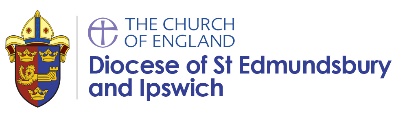 Year group:  1           Term:        Autumn               Date:                 Class:Year group:  1           Term:        Autumn               Date:                 Class:Year group:  1           Term:        Autumn               Date:                 Class:Why is belonging to God and the church family important to Christians?Why is belonging to God and the church family important to Christians?Why is belonging to God and the church family important to Christians?Teachers will enable pupils to be able to achieve some of these outcomes, as appropriate to their age and stage:Teachers will enable pupils to be able to achieve some of these outcomes, as appropriate to their age and stage:Teachers will enable pupils to be able to achieve some of these outcomes, as appropriate to their age and stage:Working towards:Expected:Greater depth:Pupils can give ways of welcoming others, such as how to welcome a new child into class. They can recognise a christening shawl and talk about some of the things that happen at a baptism service with a little prompting. Pupils know that Christians like Tom and Tessa go to church. They enjoy welcoming other people, just like Jesus did. Pupils can talk about what happens at a christening or baptism service and are beginning to understand how church is like being a part of a family. They may recall some of the traditional baptism gifts.Ultimately, pupils understand the key idea from this unit:Christians believe baptism welcomes a person into God’s family.  These pupils are able to not only describe what happens at a baptism service in greater detail but are beginning to understand that baptism marks the start of a journey of faith to be more like Jesus.Names<when assessed, list names of children in class here>Names<when assessed, list names of children in class here>Names<when assessed, list names of children in class here>%%%